Special Camps + The Knights of Columbus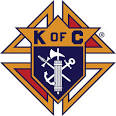 Present A Free Easter Event At The DuPage County Fair! Dear Special Families + Friends,Families of those with intellectual disabilities and autism (kids and adults), are invited to join us for this FREE event!  Come and enjoy in on a host of fun activities designed for the entire family. The Knights will provide a nice luncheon with burgers, brats and a taco bar. Please feel free to pack a sack lunch or special utensils for any family member who may need an alternative meal. A microwave / fridge will be available for you.Place: 	The DuPage County Fairgrounds 		Sunday, March 12th	2015 Manchester Road, Wheaton, IL		12 - 3 pmEaster Egg Hunt with the Easter bunny 	          Luncheon         Crafts        HayridesKaraoke			 	Face Painting     	Petting Zoo                Games		Directions: The DuPage County Fairground is located off of County Farm Road between Roosevelt road and Geneva Roads in Wheaton. There will be two different events held that day. Please look for the Easter party signs to guide you to the Easter Party parking lot.Hosted by: Special Camps and the Knights of Warrenville, Wheaton and Winfield.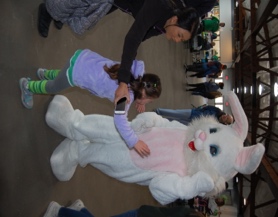 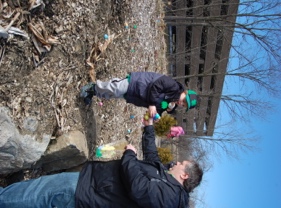 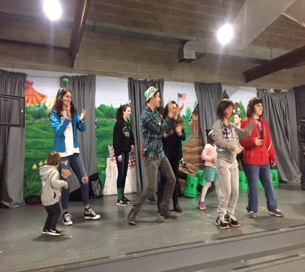 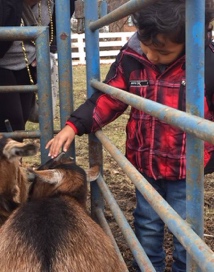 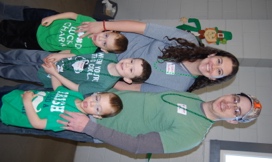 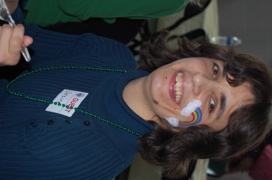 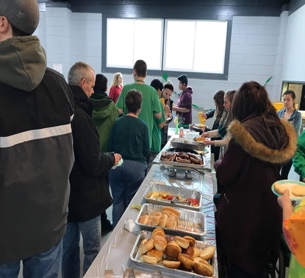 Please Reserve Your Spot by March 1st with # of special guests + family / aides attending to Kevin  (630) 235-6456 or dd.kevin.callahan@gmail.com.  Please follow the Easter signs to the event parking lot.Thank you and…                                       Happy Easter!